Задания выполнить в тетради, прислать фото на адрес enya6668@mail.ru до 7 декабря включительноVocabulary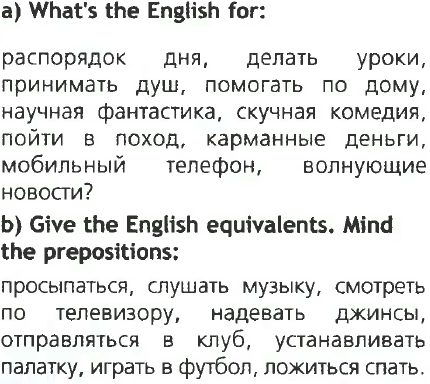 Word formationEB p 46 ex 14Выписать ТОЛЬКО образованное слово, выделить в нем часть, с помощью которой образовали новую часть речи.e.g.: 1. BEAUTIFULGrammar Present Simplee.g.: 1 Do you live in St Petersburg?           No, I don`t. I live in Kirov. (или любую другую информацию)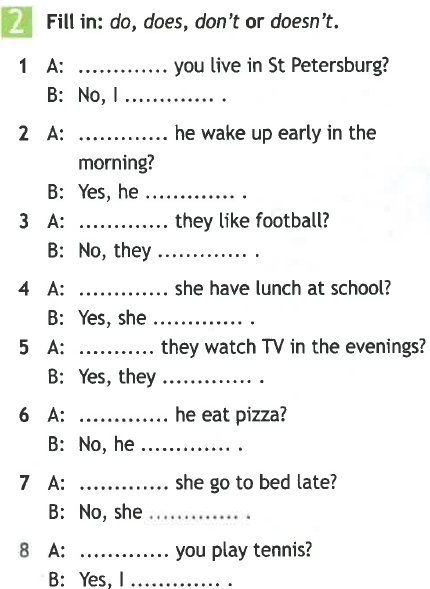 Adverbs of frequencye.g.: I do my homework. (always)        I always do my homework.Пишем ТОЛЬКО исправленное предложение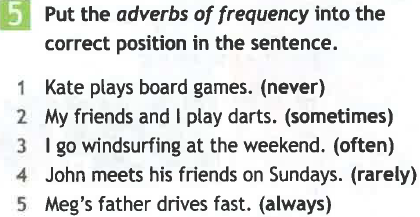 